30/05/2023BionexoRESULTADO – TOMADA DE PREÇON° 2023115TP37479HEMUO Instituto de Gestão e Humanização – IGH, entidade de direito privado e sem fins lucrativos,classificado como Organização Social, vem tornar público o resultado da Tomada de Preços, com afinalidade de adquirir bens, insumos e serviços para o HEMU - Hospital Estadual da Mulher, comendereço à Rua R-7, S/N, Setor Oeste, Goiânia, CEP: 74.125-090.Bionexo do Brasil LtdaRelatório emitido em 30/05/2023 10:35CompradorIGH - HEMU - Hospital Estadual da Mulher (11.858.570/0002-14)Rua R 7, esquina com Av. Perimetral s/n - Setor Oeste - GOIÂNIA, GO CEP: 74.530-020Relação de Itens (Confirmação)Pedido de Cotação : 287356670COTAÇÃO Nº 37479 - MANUTENÇÃO PREDIAL HEMU MAIO2023Frete PróprioObservações: *PAGAMENTO: Somente a prazo e por meio de depósito em conta PJ do fornecedor. *FRETE: Sóserão aceitas propostas com frete CIF e para entrega no endereço: RUA R7 C/ AV PERIMETRAL, SETOR COIMBRA,Goiânia/GO CEP: 74.530-020, dia e horário especificado. *CERTIDÕES: As Certidões Municipal, Estadual deGoiás, Federal, FGTS e Trabalhista devem estar regulares desde a data da emissão da proposta até a data dopagamento. *REGULAMENTO: O processo de compras obedecerá ao Regulamento de Compras do IGH,prevalecendo este em relação a estes termos em caso de divergência.Tipo de Cotação: Cotação NormalFornecedor : Todos os FornecedoresData de Confirmação : TodasFaturamentoMínimoValidade daPropostaCondições dePagamentoFornecedorPrazo de EntregaFrete ObservaçõesMarlene Custodia De AraujoLagaresGOIÂNIA - GO5 dias apósconfirmação1R$ 500,000031/05/202328 ddlCIFnullEvando Lagares - (62) 3942-5787americacomercialservicos@gmail.comMais informaçõesProgramaçãode EntregaPreço PreçoUnitário FábricaValorTotalProdutoCódigoFabricante Embalagem Fornecedor Comentário JustificativaRent(%) QuantidadeUsuárioCAIXA PVC 4X2 ->DaniellyEvelynPereira DaCruzMARCA/MODELOA TITULO DEREFERENCIA:PORTEX / BLUELINE ULTRASUCTIONAIDUNIDADEMarleneCustodia DeAraujoCAIXA PVC4X2 -TRAMONTINAR$R$R$28,500011-AVULSAAVULSAAVULSAnullnullnull---30 Unidade0,9500 0,0000Lagares30/05/202310:08DaniellyEvelynPereira DaCruzFITAISOLANTEMarleneCustodia DeAraujoFITA ISOLANTE20M X 3/4 -ROLOR$R$R$55,5000260-10 Rolo20M X 3/4 -NORTON5,5500 0,0000Lagares30/05/202310:08LAMPADALED 15W -BULBO ->LAMPADALED BULBOLAMPADA LEDDaniellyEvelynPereira DaCruz15W - BULBO ->LAMPADA LEDBULBO 15WMarleneCustodia DeAraujoR$R$R$229,5000333212-30 Unidade220V ROSCA7,6500 0,000015W.E27 LEITOSA; -ROSCA E27 -UNIDADELagaresTEMP.6500K.E27 -OUROLUX30/05/202310:08DaniellyEvelynPereira DaCruzMarleneCustodia DeAraujoPLUG MACHO2P+T 10A -ILUMIPLUG MACHOR$R$R$90,00004544397259--AVULSAAVULSAnullnull--20 Unidade30 Unidade2P+T 10A4,5000 0,0000Lagares30/05/202310:08TAMPA CEGA4X2 - UNIDADETAMPA CEGA4X2 - PLUSIEMarleneCustodia DeAraujoR$R$R$50,9400DaniellyEvelynPereira DaCruz1,6980 0,0000Lagareshttps://bionexo.bionexo.com/jsp/RelatPDC/relat_adjudica.jsp1/2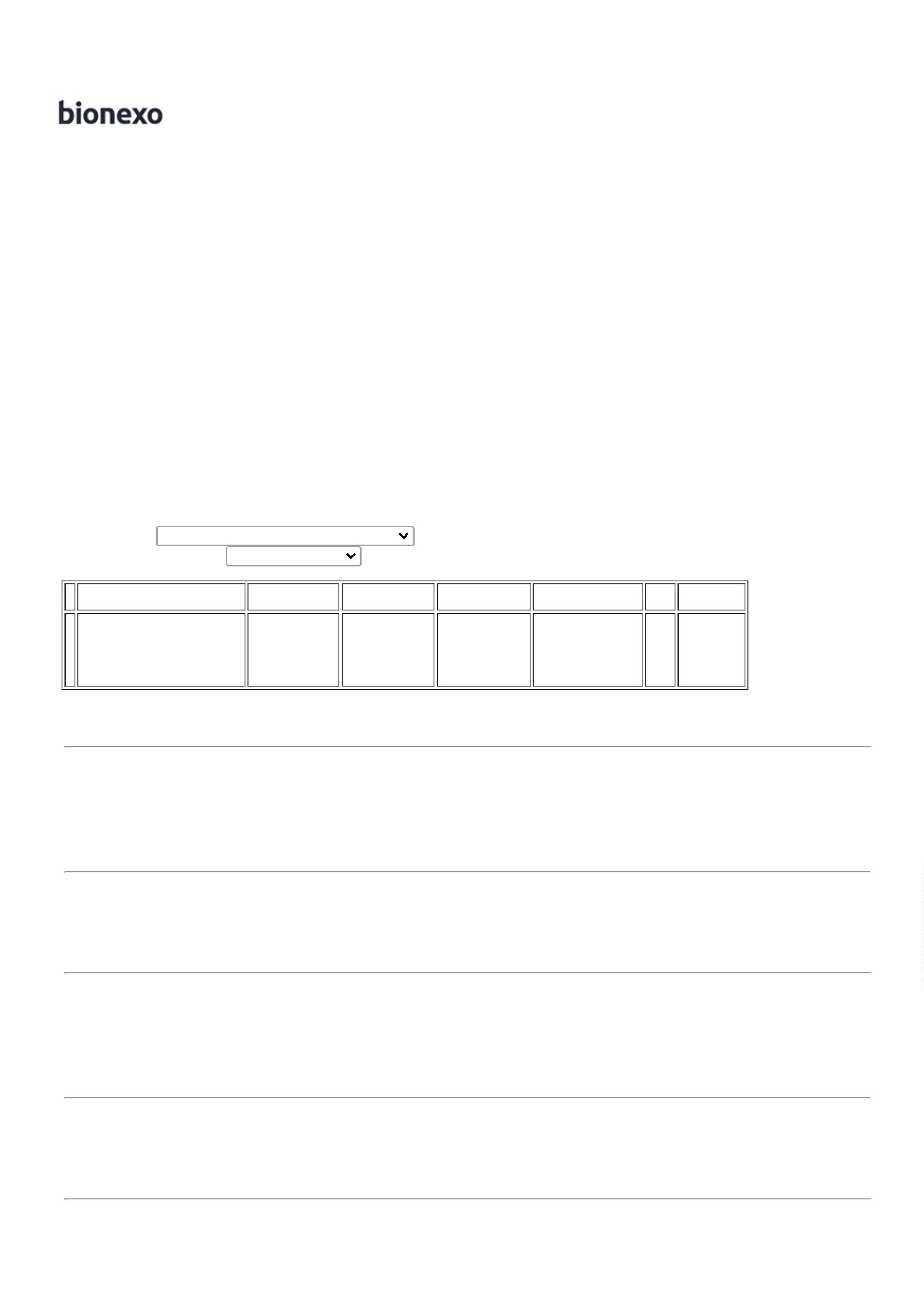 30/05/2023Bionexo30/05/202310:08DaniellyEvelynPereira DaCruzTAMPA CEGAX4 -> CORBRANCA -UNIDADETAMPA CEGA4X4 PVC -COR BRANCA- PLUSIEMarleneCustodia DeAraujo4R$R$R$29,8000672355231701--AVULSAAVULSAnullnull--10 Unidade2,9800 0,0000Lagares30/05/202310:08TOMADA DEEMBUTIR 2PTOMADA DEEMBUTIR 2P + T0A BRANCA ->DUPLA, FIXA,SEM PLACA CORBRANCA -DaniellyEvelynPereira DaCruz+T 10AMarleneCustodia DeAraujo1BRANCA ->DUPLA, FIXA,SEM PLACAR$R$R$173,750025 Unidade6,9500 0,0000Lagares30/05/202310:08COR BRANCAUNIDADE-PLUSIEDaniellyEvelynPereira DaCruzTOMADADUPLA 2P+T10A CORBRANCA -PLUSIETOMADA DUPLAMarleneCustodia DeAraujo2P+T SISTEMAR$R$R$273,7500895235414772--AVULSAAVULSAnullnull--25 UnidadeX 10A RADIALC/ CAIXA10,9500 0,0000Lagares30/05/202310:08DaniellyEvelynPereira DaCruzTOMADASOBREPOR2P + T 10A -TOMADASOBREPOR 2P +T 10A -> PBMarleneCustodia DeAraujoR$R$R$36,00005 Unidade7,2000 0,0000>PB 1742 -PLUZIE1742 - UNIDADELagares30/05/202310:08TotalParcial:R$967,74001185.085.0Total de Itens da Cotação: 9Total de Itens Impressos: 9TotalGeral:R$967,7400Clique aqui para geração de relatório completo com quebra de páginahttps://bionexo.bionexo.com/jsp/RelatPDC/relat_adjudica.jsp2/2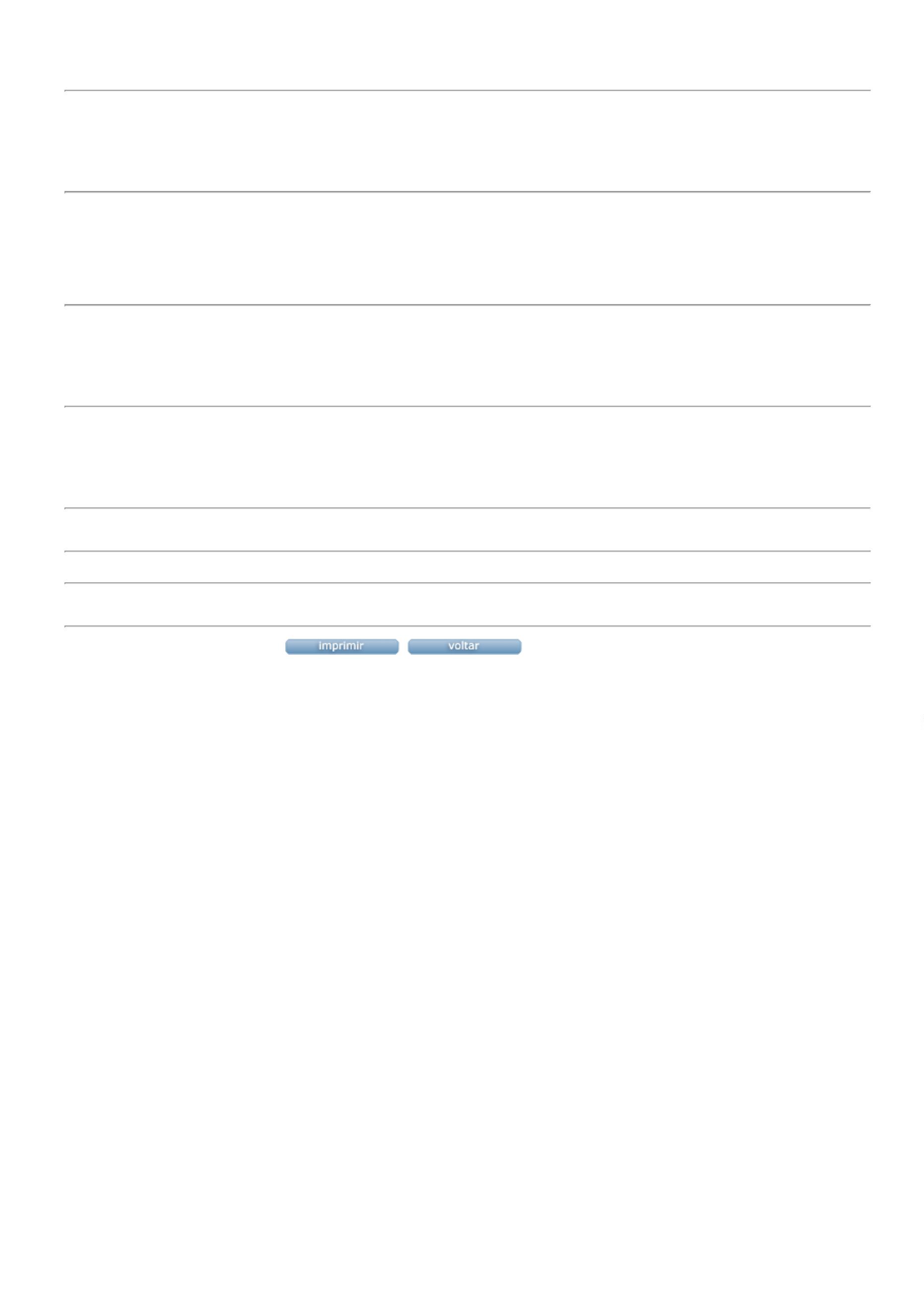 